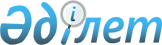 Об установлении квоты рабочих мест для лиц, состоящих на учете службы пробации уголовно-исполнительной инспекции, а также лиц, освобожденных из мест лишения свободы
					
			Утративший силу
			
			
		
					Постановление акимата Житикаринского района Костанайской области от 7 июня 2012 года № 389. Зарегистрировано Управлением юстиции Житикаринского района Костанайской области 20 июня 2012 года № 9-10-186. Утратило силу постановлением акимата Житикаринского района Костанайской области от 24 декабря 2015 года № 403

      Сноска. Утратило силу постановлением акимата Житикаринского района Костанайской области от 24.12.2015 № 403      В соответствии со статьей 21 Трудового кодекса Республики Казахстан от 15 мая 2007 года, подпунктом 5-5) статьи 7 Закона Республики Казахстан от 23 января 2001 года "О занятости населения", статьей 31 Закона Республики Казахстан от 23 января 2001 года "О местном государственном управлении и самоуправлении в Республике Казахстан" акимат Житикаринского района ПОСТАНОВЛЯЕТ:



      1. Установить квоту рабочих мест для лиц, состоящих на учете службы пробации уголовно-исполнительной инспекции, а также лиц, освобожденных из мест лишения свободы, в размере двух процентов от общей численности рабочих мест в Житикаринском районе.



      2. Государственному учреждению "Отдел занятости и социальных программ акимата Житикаринского района" обеспечить направление вышеуказанных лиц на рабочие места в соответствии с квотой.



      3. Контроль за исполнением настоящего постановления возложить на заместителя акима района Жаулыбаева Е.А.



      4. Настоящее постановление вводится в действие по истечении десяти календарных дней после дня его первого официального опубликования.      Аким

      Житикаринского района                      К. Испергенов
					© 2012. РГП на ПХВ «Институт законодательства и правовой информации Республики Казахстан» Министерства юстиции Республики Казахстан
				